Drodzy Rodzice bardzo proszę, aby dzieci wykonały pisankę wielkanocną dowolną techniką. Zdjęcia prac można przesłać na mój adres: anatorska4@gmail.comDodatkowe zadania dla chętnych: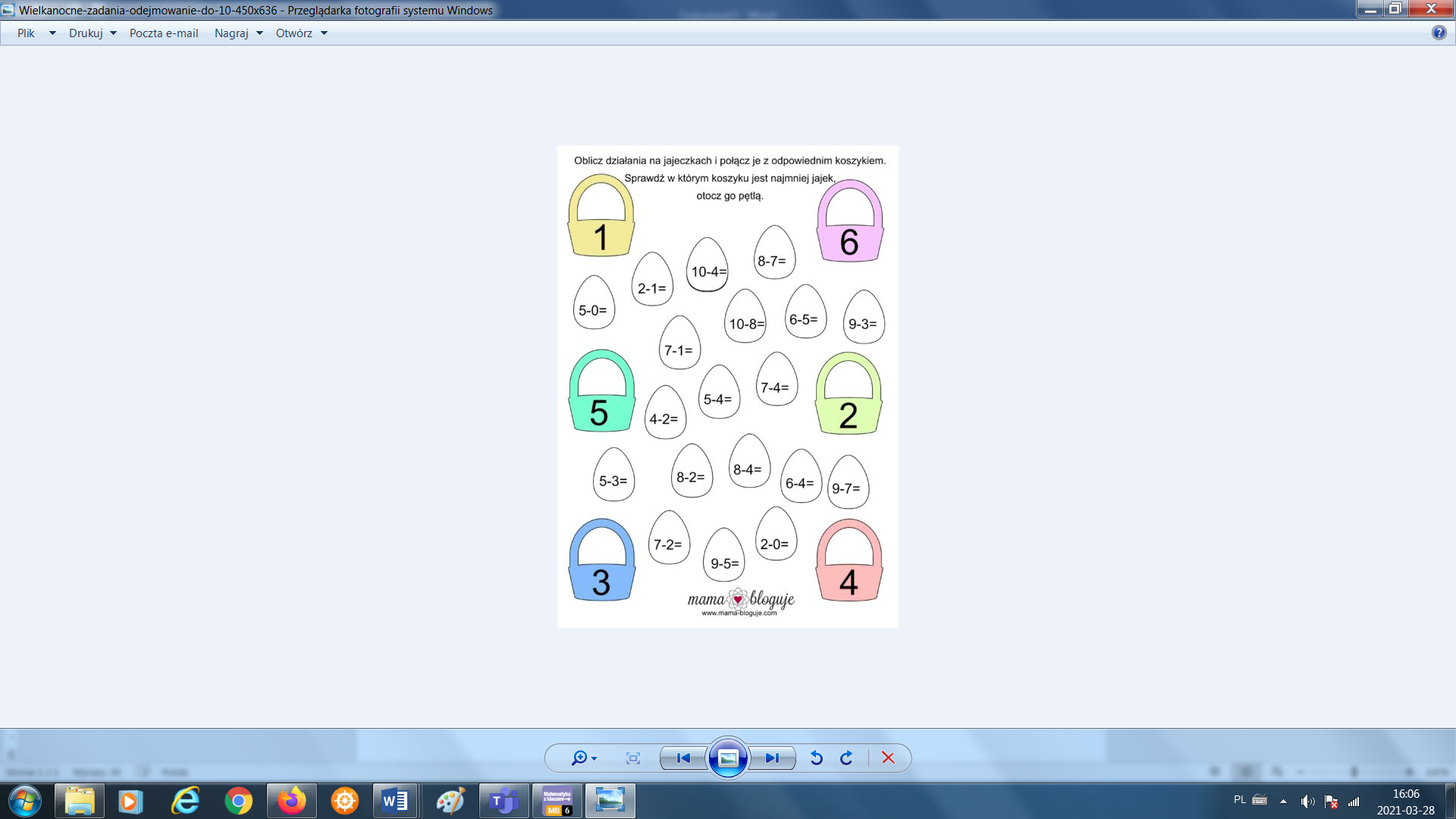 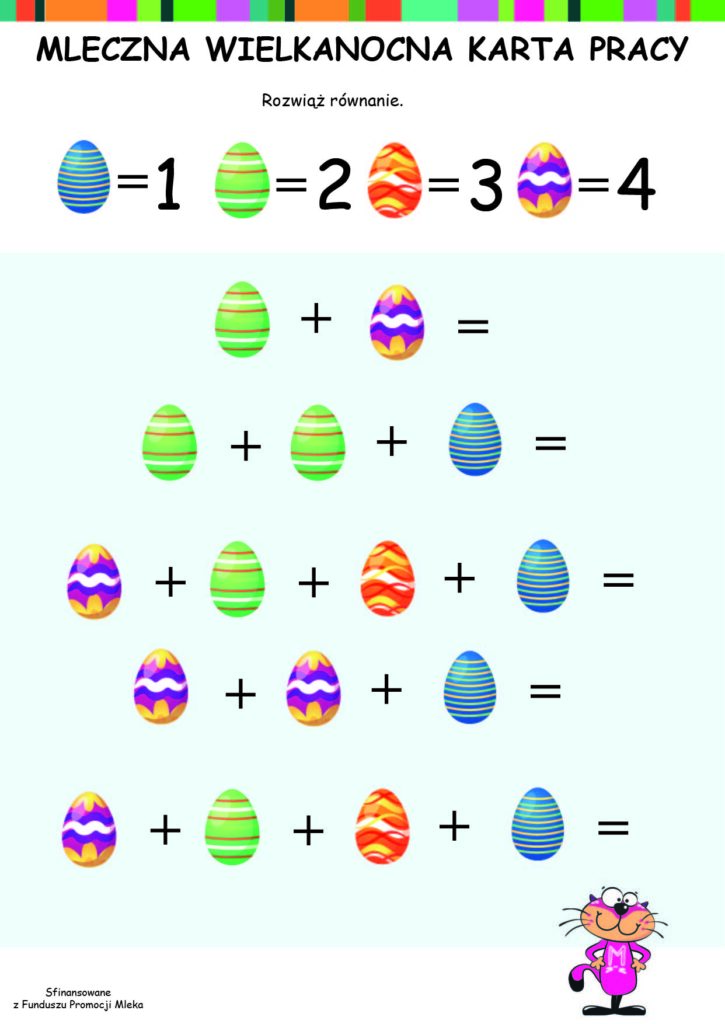 Życzę zdrowych, wesołych 
i spokojnych Świąt Wielkanocnych!!!Agnieszka Natorska-Kupis